Задания для дифференцированного зачетапо дисциплине«Средства и методы измерений»Преподаватель Шулаков С.В.Электронная почта: shulakov@vemst.ruдля заочного отделенияГруппа КРИП - 81Выполнить в срок до 20.04.2020	Задание 1: ответить на вопросы.1. Что изображено на рисунке?2. Назвать элементы, обозначенные цифрами на рисунке, заполнить таблицу 1.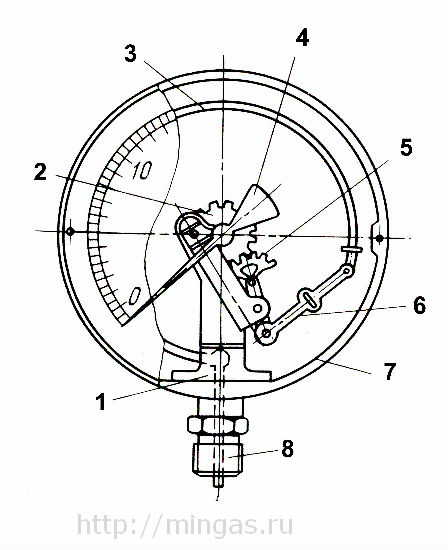 Таблица 13. Для чего предназначены деформационные манометры?4. Из чего изготавливаются трубки манометров, и какой формы они бывают?5. Расшифруйте марки манометров ДМ и МП.6.  С какой периодичностью проводится поверка манометров?Задание 2: ответить на вопросы.1. Какое средство измерений изображено на рис.2.?2. Для чего оно предназначено?3. Определите, в каком исполнении изготовлен прибор.4. Начертить и  заполнить таблицу 2.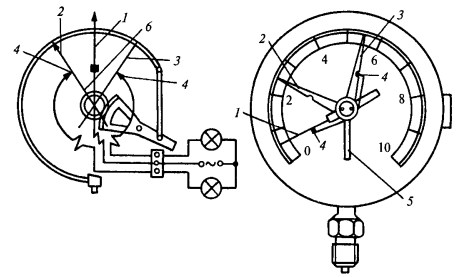 Рис.2. Таблица 25. Какие исполнения данных приборов изображены  на рис.3?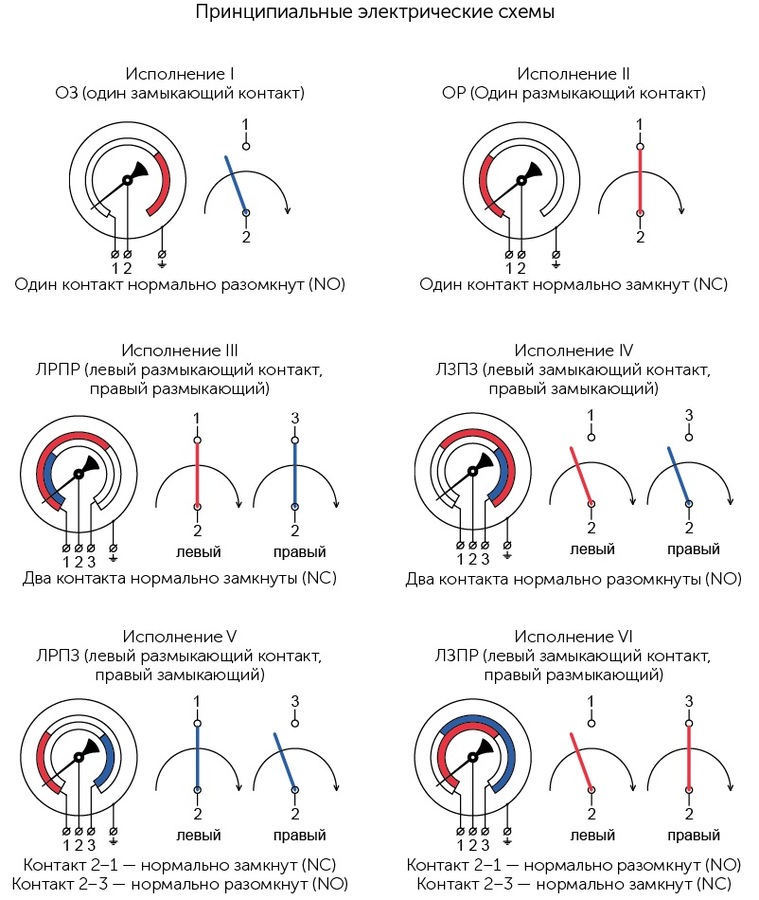 Рис.3.6.  С каким максимальным током в электрической цепи может работать данный прибор?7. Какое максимальное давление и в каких единицах измерения можно измерить прибором, изображенным на рис.4?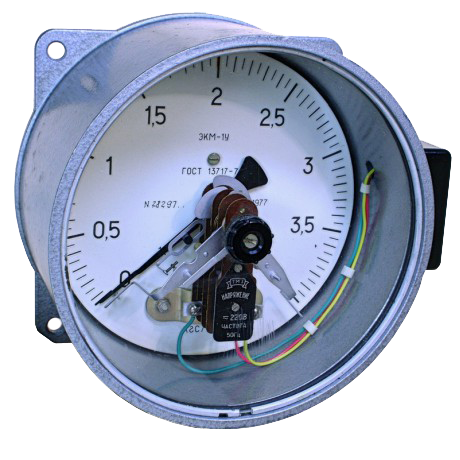 Рис.4.Задание 3: ответить на вопросы.1. В каком температурном диапазоне применяются электроконтактные термометры (ЭКТ)?2. Для чего предназначены электроконтакные термометры?3. Назовите виды ЭКТ по количеству контактов.4.  Какой термометр  изображен на рис.5?Рис.5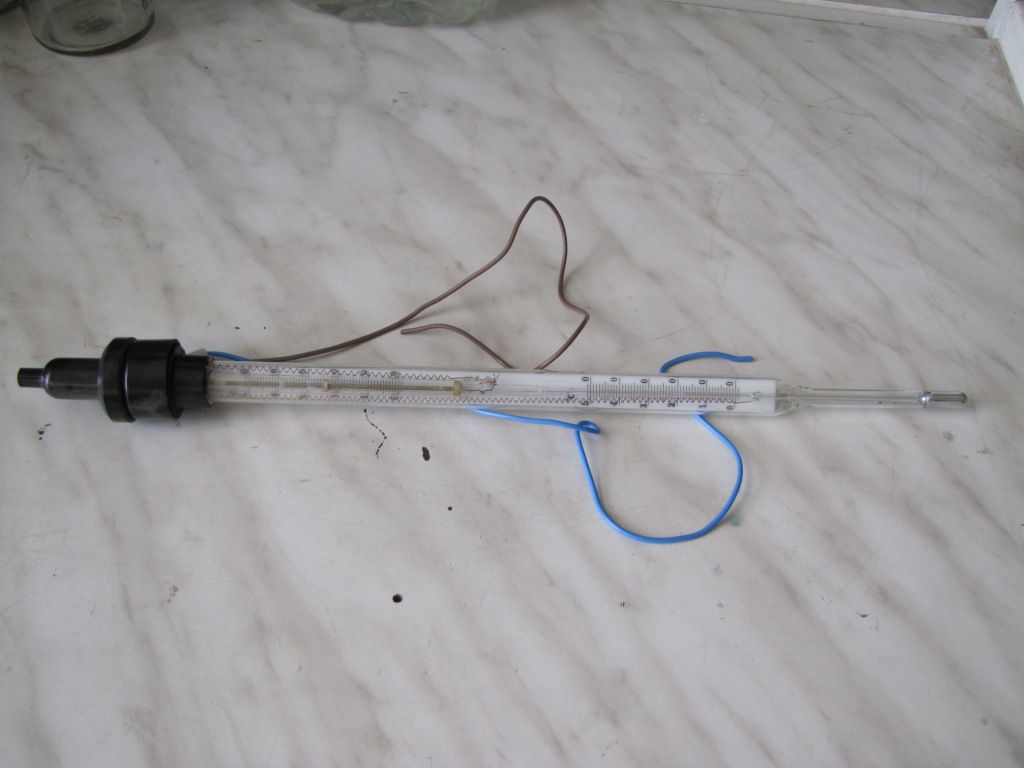 5. Какой  термометр изображен на рис.6?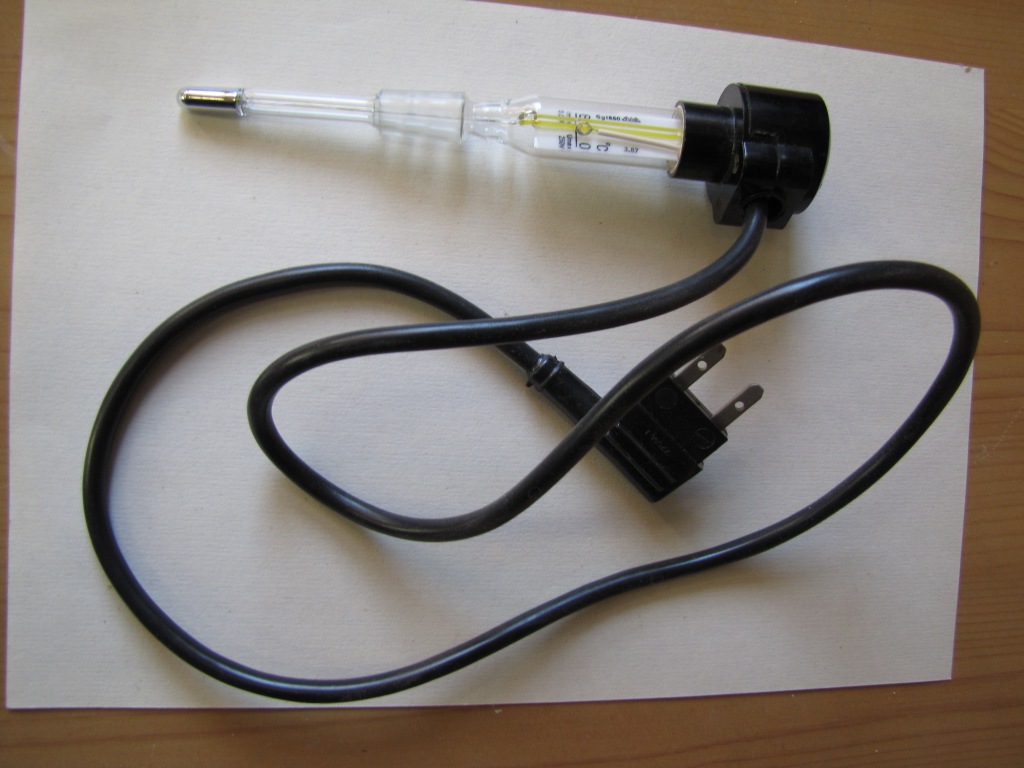 Рис.6Задание 4: ответить на вопросы.1. В каком температурном диапазоне применяются термоэлектрические преобразователи (термопары)?2. Что обозначают точки Т1 и Т2 на рис.7?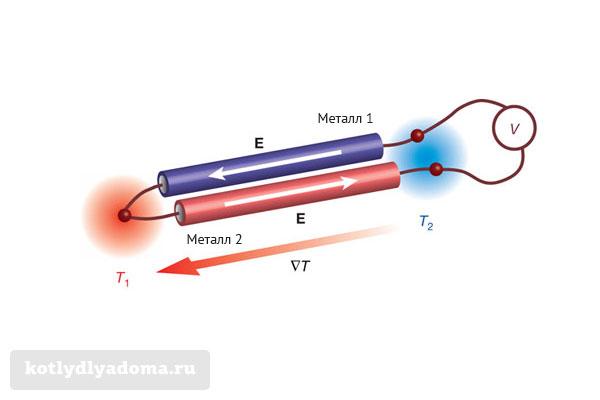 Рис.73.  Чем отличаются термопары, изображенные на  рис. 8? 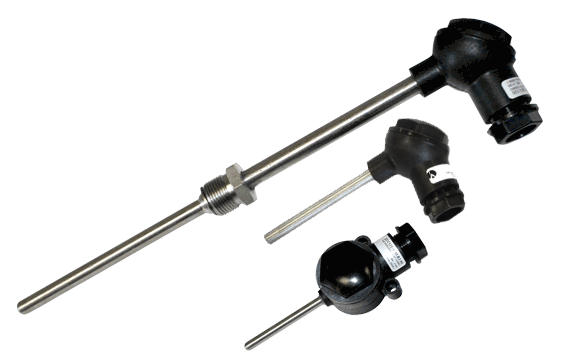 Рис. 8Задание 5: ответить на вопросы.1. Определите элементы электроизмерительного прибора, изображенного на рис. 9. 2. Заполните таблицу 3.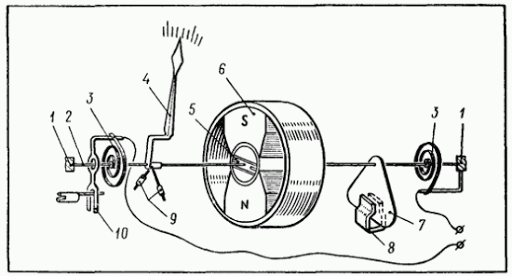 Рис. 9Таблица 3 Для чего предназначена стрелка?Для чего предназначен успокоитель в стрелочных приборах?Для чего предназначен корректор в стрелочных приборах?Для чего предназначена спиральная пружина?	Работу оформалять следующим образом.	Либо в электронном варианте:- файл MS WORD;- шрифт - 14, Times New Roman, - интревал - 1,5, - выравнивание - по ширине.	Выслать работу по указанной электронной почте.Либо в новой тетради в клетку (12-18 листов), оформляя в соответствии с заданием, таблицы чертить с помощью чертежных инструментов.Тетрадь сдать до 20.04.2020 г. Позиция элемента на рис.1Название элемента12345678Позиция элемента на рис.2Название элементаконтактная стрелка нижнего предела давленияконтактная стрелка верхнего предела давленияманометрическая стрелкаэлектрические контактышкалаИсполнение манометра№ позиций на рис. 9Название элемента приборакорректорподвижная часть измерительного механизманеподвижная часть измерительного механизмастрелкапротивовесы стрелкиосьподпятники (подшипники для установки оси)спиральная пружинауспокоительлепесток успокоителя